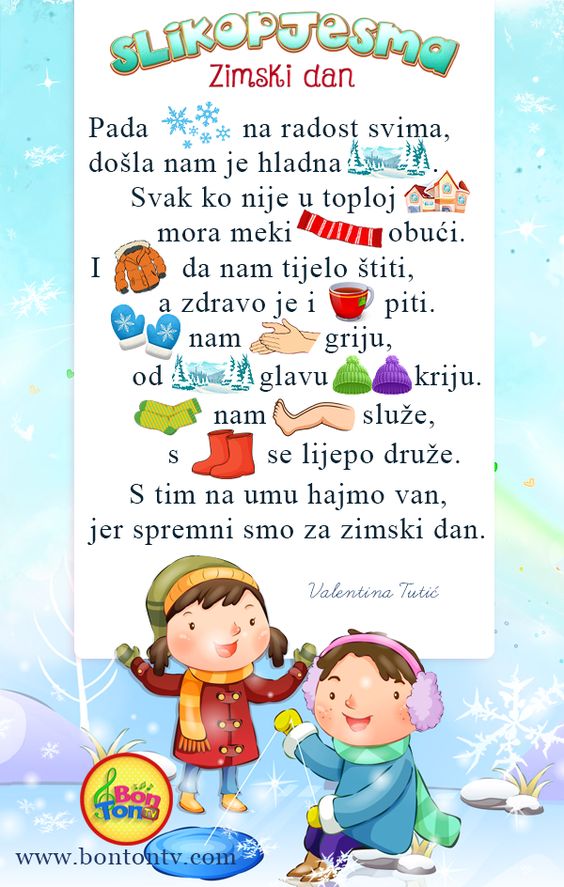 Zaokruži točan odgovor!Koje godišnje doba stiže?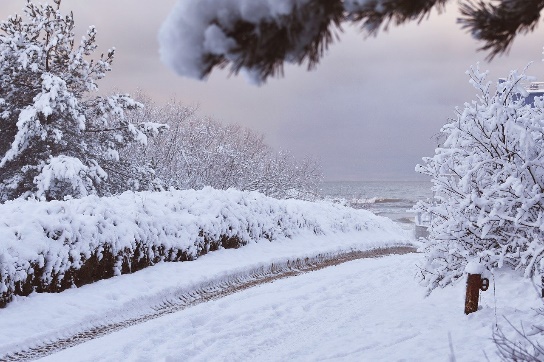 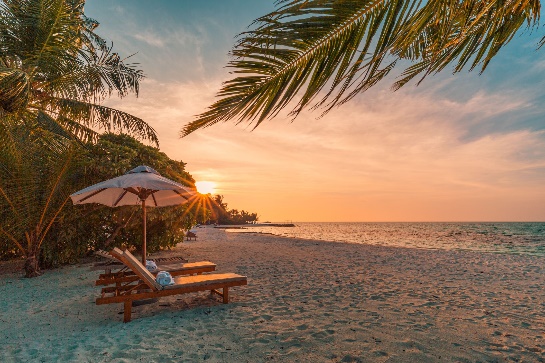                zima                                                      ljetoKakvo je vrijeme zimi? Što može pasti?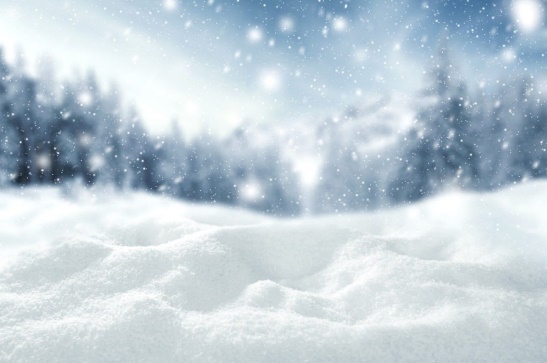 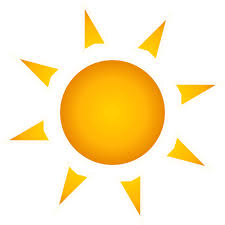                snijeg                                                        sunceŠto treba obući kada idemo van?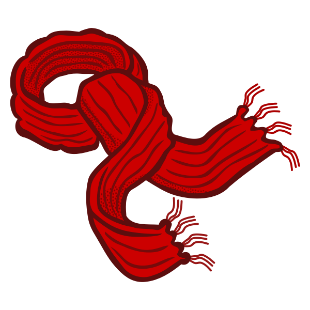 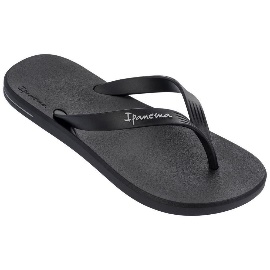 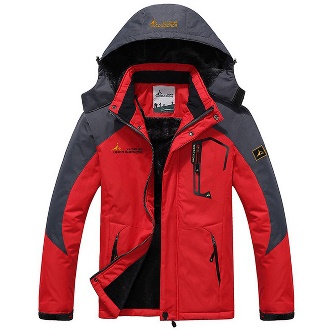 